Pesterzsébet, 2018. június 24.Takaró Tamás, esperes„Az enyém vagy!”Lectio: Ézsaiás 43; 1„És most, oh Jákób, így szól az Úr, a te Teremtőd, és a te alkotód, Izráel: Ne félj, mert megváltottalak, neveden hívtalak téged, enyém vagy!”Kedves Testvérek! A keresztelésemet követően 14 évvel, ebben a templomban áldó igeként ez az ige elhangzott felettem. Minden konfirmandus csoport első szülői megbeszélésén el is szoktam ezt mondani a szülőknek, mintegy jelzésértékként arra nézve, hogy ha az Isten valakit megáld, ha az Isten valakinek mond valamit, ahhoz mindvégig hűséges marad. Mi nem maradunk soha igazán hűségesek az Istenhez. De Isten mindig hűséges marad minden kimondott szavához, és hozzánk. Én 14 éves gyerek voltam, amikor itt álltam. És az az ige elhangzott kézrátétel által, drága, szeretett édesapám szájából, de az élő Istentől. „És most Jákób, így szól az Úr, a te Teremtőd és alkotód: Ne félj, mert megváltottalak, neveden hívtalak téged, te az enyém vagy!” Nem fogok erről beszélni, csak hadd jelezzem, hogy minden múlt időben van. Amikor ez az ige elhangzott, már minden múltban megtörtént. „Ne félj, mert megváltottalak. Neveden hívtalak.” Még mielőtt meghallottad volna. „Enyém vagy.” Bármit akarsz, bármit fogsz mondani, bárhogy gondolkodol. Most közlöm veled: Te az enyém vagy. Dehogy akartam én pap lenni! Dehogy akartam én az Isten gyermeke lenni! Dehogy akartam én hívő ember lenni! Eszem ágában sem volt! Lassan hetvenéves vagyok és itt állok előttetek. Mert az Isten egyszer döntött és közölte. Kedves testvérek! Ez az ige, amely áldó igeként hangzott el felettem, végig kísérte az egész életemet. És ez nagyon fontos dolog, hogy kell a keresztyén ember hívő életének lennie úgynevezett kőszikla igéknek, amire mindig rá lehet állni. Bárhova csúszik el az életünk. Bármilyen mélységeket jár. Bármilyen bűnök töltik meg a szívünket, az életünket. Ha vannak kőszikla igéink, amelyek nem rendülnek meg soha, mert Isten mondta őket, azokra mindig vissza lehet kapaszkodni, újra rá lehet állni. Nekem ez az ige olyan volt életem során, hogy sokszor erre másztam vissza, hogy az Isten közelében maradjak. Nem azért, mert valami kitűnő pap voltam, vagy nagyszerű hívő. Dehogy is! Hanem mert hűséges volt az Isten. „Ne félj!” Óriási erőt jelentett ez az ige nekem sokszor, nehéz élethelyzetekben. És még valamit hadd mondjak el róla, aztán megyünk egy kicsit beljebb az ige magyarázatával. Mindig hivatkozási alapom volt Isten előtt. Akárhova jutottam, akármilyen élethelyzetben voltam. Akármilyen lelki állapotba kerültem. Ha nem tudtam mást mondani, azt mondtam Neki: Uram, te azt ígérted: Ne félj, mert megváltottalak, neveden hívtalak, te az enyém vagy. Ha csak ez az egy igém lenne, akkor is a világ legboldogabb embere lennék. A keresztyén életemben, ami valamit ért, ha valami valamit ért, az ezen az igén áll. Mert ez az Isten szájából jött. Nekem szólt, és Isten soha nem gondolta meg magát. Én meggondoltam sokszor Isten felé. De Isten soha nem gondolta meg magát. Kérjetek egy-egy kőszikla igét, ha nem lenne. Vagy vegyétek elő a konfirmációtok igéjét. Vagy ami a házasságkötésetek alkalmával elhangzott ige. Azt nem a pap mondta, ő csak közvetít, ő a postás. Átnyújtja a levelet. De nem ő írja. Nem ő a garancia, hogy az úgy lesz. Az élő Isten maga! Kedves testvérek! Ez az ige egyébként a keresztyén világban, a keresztyén emberek között egy olyan sikeres, sláger ige. Nem tudom másként mondani. Nagyon sokan szeretik ezt az igét. És jórészt a most felolvasott teljes igeversnek erre a második felére figyelünk. „Ne félj, megváltottalak, neveden hívtalak, enyém vagy.” Pedig ennek az igének van, látszólag lényegtelen néhány előszava. „És most Jákób.” Soha nem törtem rajta a fejem, mert engem ez a második rész izgatott igazán. Pedig minden szónak nagyon-nagyon komoly jelentős üzenete van. Egy kötőszócska: „És”, egy időhatározó: „most” és egy név: „Jákób”. Ugye látszólag: Ugyan már! Mit is jelenthetnek ezek! Valószínűleg lényegtelen! Kedves testvérek! Ez az „és”, ez a kötőszócska ez azt jelenti, hogy mikor megszólal az Isten azt mondja: Egy életfolyamatban élsz most, benne vagy egy életben. Annak van múltja, van jelene, vannak örömei, harcai, van benne család, egyéni élet, karrier, küszködés, szépség, reménység, bukás, csőd, van benne minden. Amit Isten akar mondani, az nem független ettől. Azt mondja az Isten: „És”. Eljöttél egy templomba, de egy életben élsz. Amit most Isten mondani akar, az nem független attól, amiben eddig éltél. Sem attól, amiben benne vagy. „És”. De nem csak azt jelenti, hogy tudja az Isten, hogy van egy múltad, amivel ideérkeztél, egy élettörténeted. Amiben nagyon sok minden van. Hanem azt is tudja az Isten, hogy hova mész innen haza. Milyen szívvel, milyen élethelyzetbe érsz haza. Én nem tudom! De Isten tudja! „És most.” Ami mögötted van, és ami előtted van, azt a kettőt ismerve az Isten összeköti. És azt mondja: „És most.” Ezt mondom neked. És itt válik csudálatossá ez a dolog. Isten tökéletesen tudja a múltunkat, tökéletesen tudja, hogy mennyi idő van előttünk, és milyen, és hogy abban mi fog történni velünk. Mi nem tudjuk. De összeköti. „És most.” Most mondok valamit, amelyik nem független attól, amit eddig éltél, és a legszorosabb kapcsolatban van azzal, ami ezután jön az életedben. Figyelj rám! Ugye vannak emberek, akik, ha megszólalnak, oda szoktunk figyelni rájuk, mert fontos a véleményük, mert adunk a szavára. Isten most azzal az igénnyel szólal meg. Figyelj rám. „És most.” Üzenek, mondok neked valamit. Vegyük komolyan, hogy Isten akar velünk beszélni. Mondhatná erre persze valaki, hogy ezt a könyvet már biztos két-háromezer éve írták, öreg, régi szavak, betűk. Az az „És most” azt jelentette, hogy akkor, ott elhangzott ez a mondat. Testvérek! Az örökkévaló Isten aktualizálja mindig a szavát. Nem mi. Ő! Isten pont azért, mert örökkévaló, a múltat tudja aktualizálni, hogy emlékezz rá. A jövődet tudja aktualizálni, hogy ez fog következni, és időszerűvé teszi. Ezt jelenti ez a most. Most, hogy itt vagy. Most, hogy hallod. „És most.” A múltad és a jövőd közötti mostban megszólal az Isten. És ha mered hinni, hogy Isten szól hozzád, az élő Isten, akkor megjelenik életedben az, amiért Isten maga elé hívott ma. Az a szent többlet, amit az életedhez csak Ő adhat. Ami nélkül viszont nem sok értelme van élni. Erről a szent többről fogok szólni. Amiért Isten ma idehívott, hogy megajándékozzon.Azt mondja: „Neveden hívtalak.” Isten az egyetlen, aki név szerint ismer bennünket. Tudja az, aki melletted ül, hogy ki vagy és mi a neved? Te sem tudod a másikról! Legfőképpen azért nem tudjuk, mert nem is érdekel bennünket. Isten előtt nem számok vagyunk, hogy a 2-es kórteremben a 6-os. Isten előtt nem egy áruházban az 5-ös sorban álló 15. vagy. Nem egy arctalan a tömegben. Hanem te te vagy. Ezért mondja rögtön az elején: „Teremtőd és alkotód én vagyok.” Isten név szerint ismer. „Neveden hívtalak.” Egészen különös dolog ez testvérek! Tudjátok, honnan hívott elő Isten bennünket a Biblia szerint? A semmiből! Ahogyan a mindenséget is a semmiből hívja elő. Aztán majd az anyaméhből hív elő. Isten akkor tudott rólunk név szerint ismert bennünket, amikor még semmik voltunk, nem voltunk. Nem léteztünk. És előhívott a semmiből, hogy aztán előhívjon az anyaméhből. „Mert én vagyok a te Teremtőd és alkotód.” – mondja az Isten. Ezért tudom a neved. Akit előhívtam a semmiből, a nem létezésből a létezésbe, aztán előhívtalak az anyaméhből. Kedves testvérek! A Zsoltárok könyvében ezzel kapcsolatban van egy gyönyörű leírás, engedjétek meg, hogy felolvassam. Aztán gondolkozzunk rajta. Ezt mondja Istenről: „Te ismered ülésemet és felkelésemet, messziről érted gondolatomat. / Járásomra és fekvésemre ügyelsz (…) Bizony te alkottad veséimet, te takargattál engem anyám méhében. / Magasztallak, hogy csodálatosan megkülönböztettél. Csodálatosak a te cselekedeteid! és jól tudja ezt az én lelkem. / Nem volt elrejtve előtted az én csontom, mikor titokban formáltattam és idomíttattam, mintegy a föld mélyében.” A semmiből a létezésbe. A létezésből az anyaméhbe. Az anyaméhből a földi létbe. Neveden hívtalak, tudom, ki vagy. Én hívtalak elő. Én alkottalak. Én teremtettelek. „És most.” – kezdődik az ige. Ezek után, hogy tudod, hallottad. „És most.” Hozzád szólok. Én hívtalak ide. Munkából, gondból, szomorúságból, betegségből, magányból, gondból, bűnből, fogságból, ebből a világból, Isten hívott ide. Magadtól magáig téged. „Neveden hívtalak és az enyém vagy.” Hányan tartottak ránk igényt, hogy az enyém vagy. Mi szülők szoktuk nem végiggondoltan azt mondani: Az én gyerekem, az enyém vagy. Nem mondjuk jól. Nem a miénk. Az mind Istené. A társ mondja a társára: Enyém vagy. Barát a barátra: Az enyém vagy. Jog szerint enyém vagy, szívem szerint. Kezek nyúltak egy életen át utánunk, hogy az enyém vagy.  Kedves testvérek! A láthatatlan szellemvilágból a Biblia, Isten igéje szerint csak két kéz nyúlik felénk ezzel az igénnyel, hogy te az enyém vagy. De két kéz nyúlik a láthatatlan szellemvilágból minden megszületett felé. És ez az igénye, hogy az enyém vagy. Azt mondja a Biblia, hogy a Sátán keze nyúlik születésünk után először és azonnal minden megszületett élet, minden megszületett gyermek felé. Enyém vagy! Drága testvérek! Majd mindjárt mondok róla valamit, de értsétek meg milyen létkérdés, hogy a gyerekünk a szellemvilágból felé nyúló két kéz közül az életes kézbe tegye be egyszer a kezét. Ne mondjunk ilyet: Majd, ha felnő eldönti! Születése előtt eldőlt, nyúl érte két kéz. A Sátán azért nyúlhat érte, mert ott van bennünk születetten Ádám bűnének az öröksége, mindenkiben. Nincs ártatlan gyermek, az csak egy mítosz. Nincs ilyen. Hogy szegényke, tulajdonképpen hibátlan és tökéletes. Dehogy az! Én négyet neveltem. Szeretem őket, csodálatos életek! Figyeljétek csak meg, melyik szülő tanítja azt, hogy piros legyen a feje, olyan dühös legyen, amikor még egy szót sem tud kimondani, mert nem teljesül, amit akar. Ordít érte! És ha végre már üthet, üt. Üt a kezedre. És nagyon hamar megtanulja: NEM! Ki tanítja dacosnak lenni? Te? Én? Valamelyik szülő? Melyikőnk akarta egyetlen egy rosszra megtanítani? A születésétől kezdve nyúlt érte egy kéz. Mert van bennünk egy szörnyű örökség, mindnyájunkban. Abban a bébiben is ott van. És ennek az örökségnek a gazdája, ahogy világra érkezik, nyúl a tulajdonáért: Enyém vagy! Sokan tiltakoznak ez ellen. Tiszta képtelenség ilyeneket mondani. Pedig gondoljátok csak el, milyen egyszerű képpel hadd segítsek érteni. Ha veszel egy zacskó petúniamagot, és kezedbe fogsz egy petúniamagot. Ilyen kis picurkát. Benne van, hogy mi lesz belőle. Amíg fogod a pici magot, az eszed tudja, de nem látsz belőle semmit, benne van a szára, a virága, az illata, a történelme, az egész élete. Abban a látszólag pici magban, hol van benne, de benne van minden, amitől ő petúnia lesz és nem rózsa. Csak egy mag! Mint egy megszületett kis élet. Csak egy mag. Minden benne van. Minden! Megváltoztathatatlanul minden benne van. A petúniának nem lesz rózsa illata. Nem lesznek rózsaszirmai. Nem lesz rózsa szára. De amíg csak a magot fogod, és nézed, ki gondolná, hogy az egész természete megváltoztathatatlanul ott van benne. Minden. Ezért van ott Jákób neve. És most Jákób Istene ezt mondja. Ki volt ez a Jákób? Testvérek, ez a Jákób ez olyan férfi volt, hogy úgy jött ki az anyaméhből, hogy fogta a bátyjának a lábát, aki megelőzte őt a születésben. Vissza akarta húzni, meg akarta előzni, ő akart előbb kijönni. És egész életében ezt csinálta. Felnőtt férfiként is pont ugyanígy viselkedett. Mint az anyaméhben, amit senki nem látott. Senki nem látta az anyaméhben, hogy milyen ez a Jákób. Aki fogja Ézsaut, aki a bátyja lesz, aki az elsőszülött lesz. Nem akarja, hogy ő legyen a második. És aki ismeri a Bibliát tudja: egy életen át pont ilyen volt, mint az anyaméhben. Aztán megszületett másodiknak, az ikerpár második gyermekeként. A zsidó rend, jog szerint az elsőszülöttnek különös jogai voltak. És különös áldást kapott. De csak ő! A másodszülött már nem. Nade ez már az anyaméhben azt akarta, hogy ő legyen az első! És eljött az idő, amikor becsapta az áldást adó apját. A bátyja egy erős, szőrös, vadász ember volt. Beborította a testét szőrrel, amikor az apja már nem látott, csak tapintani tudta, hogy ő kapja az áldásokat. És ő kapta meg. És amit az anyaméhben még nem tudott elérni, azt az életben elérte. Ott volt a magban minden. A Biblia ezt így mondja: „Őseinktől örökölt hiábavalóságokkal születünk.” Ott van a magban, bennünk. Ilyen a bűn. Mielőtt világra jönnénk, ott van örökségképpen mindnyájunkban a bűn. És a bűn gazdája kinyújtja a kezét, ahogy megszületik az a gyermek: Enyém vagy! Ugye több olyan életet láttok, amelyik tönkremegy, elpusztul, tönkremegy körülötte minden, házasság, gyerek, család, boldogság, minden! Mert azé lett, aki igényt tartott rá a bűn kapcsán, ami ott van bennünk. Enyém vagy! Ez a csodálatos ige arról beszél, hogy kinyúlt értünk egy másik kéz is. Az Istené. És azt mondja: „Az enyém vagy, mert én vagyok a te alkotód, és teremtőd.” Enyém vagy! Csodálatos, ahogy az Isten az ember után nyúlt. Átnyúlt egeken, átnyúlt a bűnön, átnyúlt a véres kereszten, hogy elérjen hozzánk. És elmondhassa neked: Megbocsátottam neked! Te az enyém vagy, ne félj! Megrendítő volt amikor ezzel találkoztam, hogy Jézus Krisztusnak mindkét kezét átszögezték. A Biblia szerint két lator volt mellette, igaz? Mind a kettő bűnöző volt, gyilkos. Halálra ítélték őket. A jobb keze felől lévő lator ott haldokolva bűnbocsánatot és örök életet kapott. A bal keze felől lévő ott haldokolva is elutasította. De Jézus mindkettőért meghalt. Azért, aki inkább meghal, de a bűnét akkor sem hajlandó elrendezni Istennel. Isten elrendezte helyette. Jézusnak nem csak egy kezét szögezték ki. Nem csak azokért, akik hitben elfogadják, hanem Jézus keze ki van szegezve mindenkiért, aki gyűlöli, utálja, aki röhög rajta, aki az egészet egy hülyeségnek tartja, azokért is ki van szegezve. Azokért is meghalt! Mindenkiért! Két kezét szögezik át. A jobb és bal keze felől lévőkért, kivétel nélkül mindenkiért meghalt az Isten fia. Teérted is. Akármit gondolsz, akárhogy gondolkodol, akármit hiszel. Meghalt, hogy kiváltson a bűn következményéből. Ezért lehet bűnbocsánatunk és örök életünk. De ezt egyszer el kell fogadni. Hiába ad nekem valaki ajándékot, ha sosem fogadom el. Hiába nyújtja, ha soha nem kell, mert az nekem nem érték. Testvérek, bűneink árát kifizette Jézus. Kivétel nélkül mindenkiét. Aki itt ülsz, és ezt hallgatod ma, a tiédet is. Teheted azt, amit az egyik tett, hogy ha meghalok, akkor sem érdekel. Teheted azt, amit a másik tett, akinek Jézus azt mondta: „Még ma velem leszel a paradicsomban, az örök életben.” Mind a kettőért meghalt Jézus. Csak az egyiknek kellett, a másik visszautasította. Te melyik vagy? „És most.” – kezdődik az ige. „És most. Ezt mondja a te Teremtőd és alkotód: Ne félj, mert megváltottalak, neveden hívtalak tégedet, enyém vagy.” Olvastam egy régi történetet, amelyik arról szólt, hogy egy ezzel megbízott hivatalnok, akinek az állam nevében felhatalmazása volt arra, hogy a városi börtönből egy valakit, mintegy amnesztiával szabadon engedjen. Elment a nevezett börtönbe és bement minden cellába. Mert nagyon felelősen szerette volna elvégezni a munkáját. Hogy az amnesztiát olyan ember kapja, olyannak adja teljes joggal, akit erre megfelelőnek talál. Bement minden cellába, minden rabhoz. Hosszú időt töltött, mindenkivel beszélgetett. Minden rab elmondta az élete történetét, hogyan került ide, miért is van ő most börtönben. A rabok mind arról beszéltek, hogy ártatlanok. Emlékszem egyszer az, aki a börtönmissziót most vezeti a református egyházban, aki itt volt hosszú éveken keresztül beosztott lelkész ebben a gyülekezetben, mondta el nekem, azt a történetet, amely arról szól, hogy a rabok döntő többsége vétlennek és ártatlannak tartja magát, azért, hogy ott ül. Nos, ez az atyafi is elindult, beszélgetett mindenkivel, és az volt a végkövetkeztetés, hogy: Nem követtem el olyan bűnt, amiért itt volna a helyem. Áldozat vagyok. Nem én voltam a hibás. Hamis vádakkal vádoltak. Rám vallottak. Tévedés, amiért én börtönben ülök. És mind úgy mondta el az élete történetét, hogy az olyan nagyon hitelesnek hangzott és látszott. Aztán összehívták a rabokat egy terembe. Persze mindenki izgatott volt, mert tudták, hogy akinek a nevét most bemondják, egy szabadulólevelet kap, és hazamehet a börtönből. De ki lesz az, akit majd kiengendnek, a hivatalnok szavára? A megbízott előrement és a következőket mondta: „Végigjártam a cellákat, beszéltem minden rabbal. Sok igaz embert találtam itt, és csak egyetlen egy bűnöst. Egyetlen egyet, aki azt mondta, hogy szégyellem magam, bánom már, én elkövettem azt a bűnt, amiért ide kerültem, súlyosabb büntetést is kaphattam volna.” A megbízott így szólt ezután: „Eldöntöttem, hogy ezt az egyet szabadon engedem, aki bűnösnek tartja magát, ne fertőzze itt ezt a sok igaz embert. Ezt a sok ártatlan, bűn, nélküli, tiszta, vétlen, áldozat embert. Még rosszat tenne nekik! Itt a szabadulólevele.” Mondja a nevét: „Rajben Jakob jöjjön ide.” Az meg ott ült a leghátul, ő tudta, hogy szóba sem kerülhet, mert ő egy súlyos bűnös. Várta, hogy majd kimegy, akit hívtak. Nem hitte el, hogy ő az. Újra mondták a nevét. Nézett hátra, mögötte már senki nem ül. Senki nem mozdult. A mellette levők már kezdték lökdösni, menj már ki, rólad van szó! „Rólam? Az lehetetlen!” Amikor megkapta a szabadulólevelét és visszamentek az emberek a cellájukba, beállt a sorba, kezében a szabadulólevéllel, vissza a cellájába. Azt mondják, úgy lökdösték ki a börtönből végül. Nem akarta elhinni azt a csodát, ami vele történt.Ha van itt valaki most, aki bűnösnek tudja magát, akkor ma érted hangzott ez az igehirdetés. Isten most a te nevedet mondja: „… neveden hívtalak téged, megváltottalak, ne félj, te az enyém vagy.” Az igazak nem fogják meghallani, egy sem, soha. Ma átveheted a szabadulóleveled. Bolondság? Próbáld ki! Lehetetlen? Próbáld ki! És köszönd meg! Bátran mondd el: Köszönöm, Jézus, hogy megváltottál! Volt miből. Köszönöm, hogy ma nevemen hívtál! Köszönöm, hogy hihetem, hogy a Tiéd vagyok. És még annyit üzen az Isten: Ne félj! Ne félj attól, ami előtted van! Ne félj az élettől! Ne félj a bűntől! Ne félj a saját kísértéseidtől! Ne félj! – mondja Jézus – Mert megváltottalak, neveden hívtalak, és az enyém vagy, mostantól örökkön-örökké. Ámen!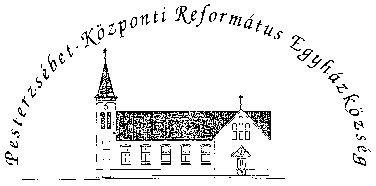 Pesterzsébet-Központi Református Egyházközség1204 Budapest, Ady E. u. 81.Tel/Fax: 283-0029www.pkre.hu   1893-2018